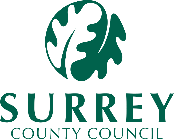 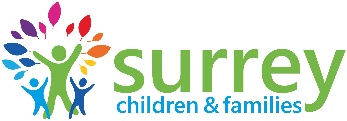 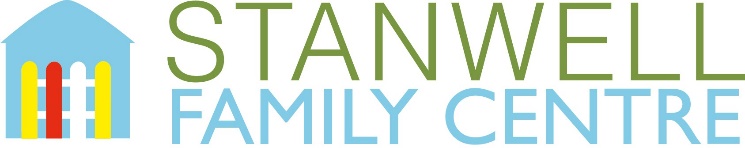 Hadrian Way, Stanwell, TW19 7HE. 01784 241407DSLstanwellfamilycentre@surreycaretrust.org.uk Family Centre request for family support This form does not replace the Early Help Assessment (EHA) and should only be completed if the criteria for an EHA is not met.Is there an EHA in place Yes/NoReason EHA has not been completed:Contact the family centre before completing this form.I consent for this information to be shared with the family centre, I understand they will use the information to contact myself and my family to offer me a service.Signed parent...............................................................Date.....................Signed referrer..............................................................Date...................... General Date Protection Regulations 2018 – Privacy noticeStanwell Family Centre (the ‘Centre’) respects your privacy rights and is committed to ensuring that it protects your details, the information about your dealings with the Centre and other information available to the Centre (‘your information’). In accordance with the General Date Protection Regulations 2018, the Centre will use your information, for the purposes of providing support to children, to (a) deal with your requests and administer its functions, (b) meet its statutory obligations, and (c) prevent and detect fraud. The Centre may share your information (but only with the minimum amount of information necessary to do the above and only where it is lawful to do so) with appropriate departments and agencies in accordance with the Multi Agency Information Sharing Protocol (MAISP). Further details, including Surrey County Councils privacy statement https://www.surreycc.gov.uk/council-and-democracy/your-privacy/our-privacy-notices/children-schools-and-families and a copy of the MAISP can found at www.surreycc.gov.uk Under the General Date Protection Regulations, Stanwell Family Centre has a legal duty to keep the information held about you and your family up-to-date. Please inform us if any of your details change. We will update the information we hold about you to ensure that we are able to offer the most appropriate services and assistance to you and your family.If you are providing personal information for other people, we would suggest that you contact them directly to inform them of this.If you would like to apply for access to the information we hold about you please send a written request to the Family Centre Manager at the Family Centre where you are registered.Date of referral:Name and contact details of referrer: Agency of referrer:For Health use only: please tickFamily name:Family composition including children’s date of birth:Address:Postcode:Contact number:First language:Other languages spoken:Information about the location, surroundings, pets any potential risksIs there anyone with parental responsibility out of work?Reason for referral:Reason for referral:Other known services involved with the family: e.g. childminder, pre-school, social care, health visitor.Other known services involved with the family: e.g. childminder, pre-school, social care, health visitor.Support required: Please state if this is a joint visit requestSupport required: Please state if this is a joint visit requestExpected outcomes:Expected outcomes:Date of first contactOutcomes achievedDate support completedYES     NO    PARTIALLY